Programme Specification and Curriculum Map for BMus Popular Music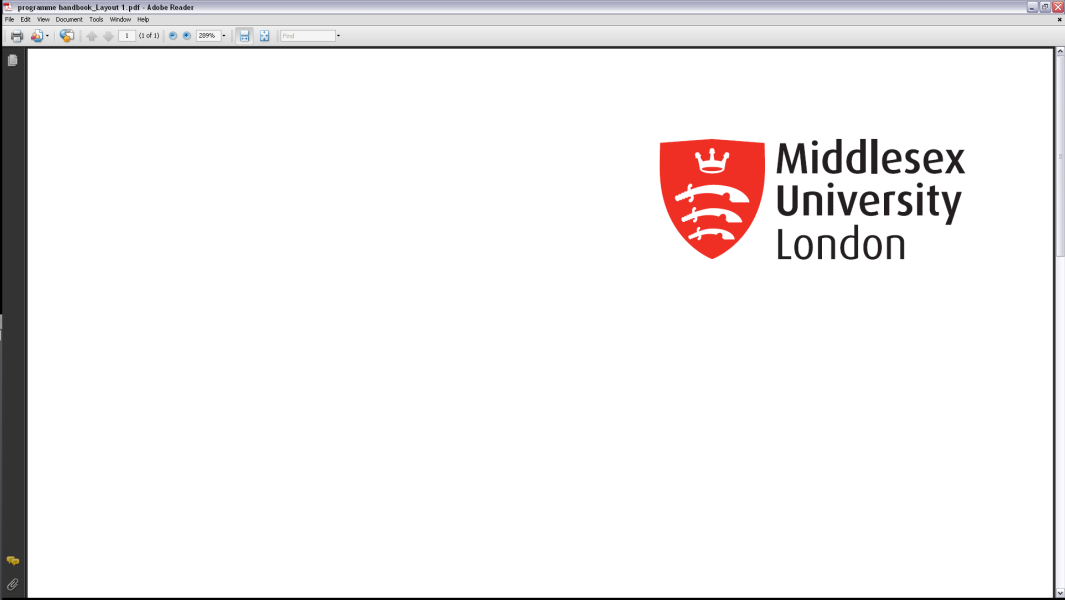 9. Criteria for admission to the programmeApplicants are required to have proven competencies in two or more of the three key areas of the programme – songwriting and performance, popular music studies, and the music industry– and demonstrable interests in the remainder. Applicants will be called to audition or interview where necessary. In general, our minimum conditional offer is 240 UCAS tariff points, in which it is expected that Music and/or a relevant subject plays a substantial part. Alternatively, passing the Middlesex University Summer School foundation course in Popular Music (SUM0071) guarantees entry to the BMus Popular Music programme. Mature applicants (over 21) without formal qualifications but with appropriate musical skills, knowledge and understanding will also be considered for entry to the undergraduate programme.10. Aims of the programmeThe programme aims to develop a deep understanding of popular musical context – cultural, musicological, industrial, aesthetic and practical; develop knowledge of and advanced creative skills in popular music; develop skills of autonomous learning and professional practice; enable students to enhance the cultural experience of society.11. Programme outcomesA. Knowledge and understandingOn completion of this programme the successful student will have knowledge and understanding of:A1. Popular music styles and repertoiresA2. Songwriting techniquesA3. Performance skillsA4. Arts management practices A5. Approaches to researchTeaching/learning methods Students gain knowledge and understanding through interactive lectures on historic periods, styles, genres and music-industrial contexts of popular music, workshops, seminars and tutorials on creative work, developing autonomous learning through assessed practice and including sessions in which peer and tutor feedback is given.Assessment MethodsStudents’ knowledge and understanding is assessed by submission of critically reflective essays, evaluative reports, portfolios of songs (including studio-based work), presentations and live and recorded performances that demonstrate understanding.B. Cognitive (thinking) skillsOn completion of this programme the successful student will be able to:B1. Inform creative work through theoretical knowledgeB2. Employ reflective and critical thinkingB3. Construct written and oral argumentsTeaching/learning methodsStudents learn cognitive skills through formative feedback on student project work designed to test the implementation of conveyed theory; use of Music Centre and LRC resources; tutor-peer discussion within seminars, workshops and tutorials.Assessment MethodStudents’ cognitive skills are assessed by presentations, performances and submission of evaluative reports, critical and analytical essays, and creative arts-based journals and portfolios.C. Practical skillsOn completion of the programme the successful student will be able to:C1. Employ in practice of a range of popular musical skills, elements and conceptsC2. Demonstrate competence in managing music and arts projectsC3. Plan, organise and manage study and researchTeaching/learning methodsStudents learn practical skills through interactive lectures; seminars on exercises and/or formative assessment, e.g. mini-assignments; ensemble practice (performance and events/projects management; tutorials; and group projects, creative and industry-based.Assessment MethodStudents’ practical skills are assessed by performance and submission of written reports, reflective essays and portfolios on music-industrial context (including self-promotion) and/or creative work.D. Graduate SkillsOn completion of this programme the successful student will be able to:D1. Manage personal and career development D2. Learn effectivelyD3. Communicate effectivelyD4. Work collaborativelyD5. Use ICT and numeracy appropriatelyTeaching/learning methodsStudents acquire graduate skills through interactive lectures; seminars on exercises and/or formative assessment, e.g. mini-assignments; ensemble practice (performance and events/projects management; tutorials; and group projects, creative and industry-based.Assessment methodStudents’ graduate skills are assessed by performance and submission of written reports, reflective essays and portfolios on music-industrial context (including self-promotion) and/or creative work.14. Information about assessment regulationsPlease see the current University Guide & Regulations. Students seeking to defer assessment must consult the Assessment Administrator.15. Placement opportunities, requirements and support (if applicable)Students may undertake work experience and, subject to their proposal, this may be used as part of assessment within the MUS3055 Independent Project module. Vocational field trips arranged during Years 1 and 2 of the programme also offer valuable direct contact with industry.16. Future careers (if applicable)Students are prepared for their future careers by advice from Careers Services; careers sessions with visiting managers and professionals; music staff helping students in making career choices.17. Particular support for learning (if applicable)Music HandbookSpecialist Music LibrarianLearning Resource CentreMusic TechniciansMusic Research FellowAccess to Music Technology ResourcesInduction programme for new students18. JACS code (or other relevant coding system) W340	19. Relevant QAA subject benchmark group(s)	Music20. Reference pointsQAA Subject Benchmark StatementMiddlesex University RegulationsMiddlesex Learning and Quality Enhancement (LQE) Handbook21. Other informationPlease note programme specifications provide a concise summary of the main features of the programme and the learning outcomes that a typical student might reasonably be expected to achieve if s/he takes full advantage of the learning opportunities that are provided.  More detailed information about the programme can be found in the programme handbook and the University Regulations.Curriculum map for BMus Popular MusicThis section shows the highest level at which programme outcomes are to be achieved by all graduates, and maps programme learning outcomes against the modules in which they are assessed.Programme learning outcomes1. Programme titlePopular Music2. Awarding institution Middlesex University3. Teaching institution Middlesex University4. Programme accredited by N/A5. Final qualification BMus6. Academic year2013/147. Language of studyEnglish8. Mode of studyFull-time or part-time12. Programme structure (levels, modules, credits and progression requirements)12. 1 Overall structure of the programmeThe programme structure diagram can be found in the YOUR PROGRAMME section of this handbook12.2 Levels and modules 12.2 Levels and modules 12.2 Levels and modules Level 4 Level 4 Level 4 COMPULSORYOPTIONAL PROGRESSION REQUIREMENTSStudents must take all of the following:MUS1072, MUS1091, MUS1092, MUS1238Level 5Level 5Level 5COMPULSORYOPTIONAL PROGRESSION REQUIREMENTSStudents must take all of the following:MUS2091, MUS2093Students must also choose at least two from the following:MUS2056, MUS2072, MUS2073, MUS2092Level 6Level 6Level 6COMPULSORYOPTIONAL PROGRESSION REQUIREMENTSStudents must take all of the following:MUS3091, MUS3092Students must also choose at least two from the following:MUS3055, MUS3071, MUS3073NB. It is sometimes possible to replace one of these modules with another MUS programme module, or to adapt the content in an Independent Project module in order to gain valuable vocational training to help after graduation.12.3 Non-compensatable modules (note statement in 12.2 regarding FHEQ levels)12.3 Non-compensatable modules (note statement in 12.2 regarding FHEQ levels)Module levelModule code4.MUS1091; MUS1092; MUS10725.MUS2091; MUS20936.MUS3091; MUS309213. Curriculum mapPlease refer to the curriculum map in the following pagesKnowledge and UnderstandingKnowledge and UnderstandingKnowledge and UnderstandingPractical SkillsPractical SkillsA1Popular music styles and repertoiresPopular music styles and repertoiresC1Employ in practice a range of popular musical skills, elements and concepts A2Musical elements and conceptsMusical elements and conceptsC2Demonstrate competence in managing music and arts projectsA3Songwriting techniquesSongwriting techniquesC3Plan, organise and manage study and researchA4Performance skillsPerformance skillsGraduate SkillsGraduate SkillsA5Arts management practicesArts management practicesD1Manage personal and career development A6Approaches to researchApproaches to researchD2Learn effectivelyCognitive SkillsCognitive SkillsCognitive SkillsD3Communicate effectivelyB1B1Inform creative work through theoretical knowledgeD4Work collaborativelyB2B2Employ reflective and critical thinkingD5Use ICT and numeracy appropriatelyB3B3Construct written and oral argumentsProgramme Outcomes – highest level to be achieved by all graduatesProgramme Outcomes – highest level to be achieved by all graduatesProgramme Outcomes – highest level to be achieved by all graduatesProgramme Outcomes – highest level to be achieved by all graduatesProgramme Outcomes – highest level to be achieved by all graduatesProgramme Outcomes – highest level to be achieved by all graduatesProgramme Outcomes – highest level to be achieved by all graduatesProgramme Outcomes – highest level to be achieved by all graduatesProgramme Outcomes – highest level to be achieved by all graduatesProgramme Outcomes – highest level to be achieved by all graduatesProgramme Outcomes – highest level to be achieved by all graduatesProgramme Outcomes – highest level to be achieved by all graduatesProgramme Outcomes – highest level to be achieved by all graduatesProgramme Outcomes – highest level to be achieved by all graduatesProgramme Outcomes – highest level to be achieved by all graduatesProgramme Outcomes – highest level to be achieved by all graduatesProgramme Outcomes – highest level to be achieved by all graduatesA1A2A3A4A5A6B1B2B3C1C2C3D1D2D3D4D5D5666666666666666666Module TitleCodeProgramme OutcomesProgramme OutcomesProgramme OutcomesProgramme OutcomesProgramme OutcomesProgramme OutcomesProgramme OutcomesProgramme OutcomesProgramme OutcomesProgramme OutcomesProgramme OutcomesProgramme OutcomesProgramme OutcomesProgramme OutcomesProgramme OutcomesProgramme OutcomesProgramme OutcomesModule TitleCodeA1A2A3A4A5A6B1B2B3C1C2C3D1D2D3D4D5Level 4Genres in Popular MusicMUS1091XXXXXXXXLevel 4Writing about Music and MusiciansMUS1072XXXXXXLevel 4The History of Popular MusicMUS1092XXXXXXXLevel 4* Music and the Cultural IndustriesMUS1238XXXXXXXXXLevel 5Songwriting & Performance 1MUS2091XXXXXXXXXXXLevel 5Popular Music in the 21st CenturyMUS2093XXXXXXXXXXLevel 5Music Theory & AnalysisMUS2092XXXXXXXLevel 5Applied Music TechnologiesMUS2056XXXXXXXXXLevel 5Music EntrepreneurismMUS2072XXXXXXXLevel 5Principles of Music MarketingMUS2073XXXXXXXLevel 6Advanced Popular Music StudiesMUS3092XXXXXXXLevel 6Song writing& Performance 2MUS3091XXXXXXXXXXXLevel 6Music Contracts & CopyrightsMUS3071XXXXXXXLevel 6Events ManagementMUS3073XXXXXXXXXXLevel 6* Independent ProjectMUS3055XXXXXXXXXXXXX* Alterable outcomes are governed by the nature of the project (pathway chosen or proposal made)* Alterable outcomes are governed by the nature of the project (pathway chosen or proposal made)* Alterable outcomes are governed by the nature of the project (pathway chosen or proposal made)* Alterable outcomes are governed by the nature of the project (pathway chosen or proposal made)* Alterable outcomes are governed by the nature of the project (pathway chosen or proposal made)* Alterable outcomes are governed by the nature of the project (pathway chosen or proposal made)* Alterable outcomes are governed by the nature of the project (pathway chosen or proposal made)* Alterable outcomes are governed by the nature of the project (pathway chosen or proposal made)* Alterable outcomes are governed by the nature of the project (pathway chosen or proposal made)* Alterable outcomes are governed by the nature of the project (pathway chosen or proposal made)* Alterable outcomes are governed by the nature of the project (pathway chosen or proposal made)* Alterable outcomes are governed by the nature of the project (pathway chosen or proposal made)* Alterable outcomes are governed by the nature of the project (pathway chosen or proposal made)* Alterable outcomes are governed by the nature of the project (pathway chosen or proposal made)* Alterable outcomes are governed by the nature of the project (pathway chosen or proposal made)* Alterable outcomes are governed by the nature of the project (pathway chosen or proposal made)* Alterable outcomes are governed by the nature of the project (pathway chosen or proposal made)* Alterable outcomes are governed by the nature of the project (pathway chosen or proposal made)* Alterable outcomes are governed by the nature of the project (pathway chosen or proposal made)* Alterable outcomes are governed by the nature of the project (pathway chosen or proposal made)